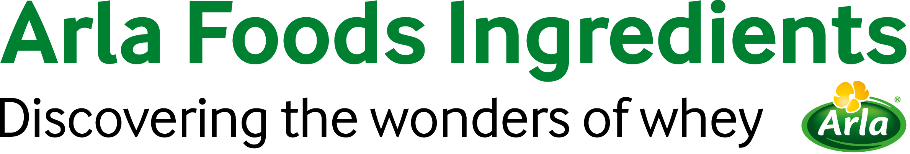 2020年6月2日星期二新闻稿中国准予进口乳清渗透物近日，中国准予进口乳清渗透物用于食品和饮料产品生产，Arla Foods Ingredients对此消息表示欢迎。2020年5月15日，中国公布了食品加工用渗透物粉的官方安全和质量标准，这标志着中国市场已准备好接受该进口成分，并立即生效。这一事态发展主要得益于美国和中国近期达成的一项贸易协定。但是，该标准全球通用，任何国家的渗透物只要符合要求，都可以出口到中国。Arla Foods Ingredients食品销售开发主管Henrik Jacob Hjortshoej说：“打开中国市场，向中国出口乳清渗透物，这对全球乳制品配料行业具有重要意义。中国对渗透物的需求快速增长，世界各地的国家同样如此。我们期待着与中国客户合作，为他们的食品和饮料生产提供最高质量的乳清渗透物粉。”乳清渗透物是一种乳糖含量约为80%的乳固形物。作为一种膨化剂，是脱脂奶粉、乳糖和甜乳清粉的高性价比替代品。2017年，粉末状渗透物通过了食品法典委员会国际标准。Arla Foods Ingredients是世界上最大的乳清渗透物供应商之一，在欧盟和阿根廷设有生产设施，出售Variolac®乳清渗透物，该渗透物具有香甜的奶汁味道，灰分含量低，矿物成分结构稳定，并且可在12个月的保质期内保持自由流动的粉末特性。各大跨国品牌逐渐将渗透物用于食品生产，尤其是巧克力和饼干等食品，以及热饮、乳制品和甜点。Innova数据显示，近年来含有乳清渗透物的新产品从2015年的169种增长到2019年的387种，数量增加了一倍以上。结束如需获取更多信息，请联系Ingredient Communications 的Richard Clarke电话：+44 7766 256176 | 电子邮箱: richard@ingredientcommunications.com关于Arla食品原料公司
Arla食品原料公司是全球领先的增值乳清解决方案提供商。我们探索并提供源自乳清的原料，帮助食品工业开发和高效地生产更天然，更功能性和更有营养的食品。我们服务于全球生命早期营养、医学营养、运动营养、健康食品和其他食品和饮料产品市场。 选择我们的五大原因：我们的研发根植于我们的DNA我们提供卓越的质量我们是你们值得信赖的业务伙伴我们支持可持续发展我们确保供应的安全Arla食品原料公司是Arla公司的100%全资子公司。总部位于丹麦。RSS Feed 如需了解我们定期更新的最新进展，请访问我们的网站http://www.mynewsdesk.com/arla-foods-ingredients，并订阅我们的新闻RSS feed。Twitter 关注我们的twitter @ArlaIngredients 了解所有最新更新。LinkedIn http://www.linkedin.com/company/arla-foods-ingredientsFacebook https://www.facebook.com/arlaingredients